Акция«Даешь 90 пятерок к 90-летию Гражданской обороны России!»В 2022 году национальная система гражданской обороны празднует свой 90-летний юбилей. В преддверии празднования этого исторического события, предлагается организовать с обучающимися проведение акции «Даешь 90 пятерок к 90-летию Гражданской обороны России!».
Целями акции является формирование у подрастающего поколения патриотических ценностей, уважительного отношения к Родине, сохранение и расширение исторического наследия Российской Федерации.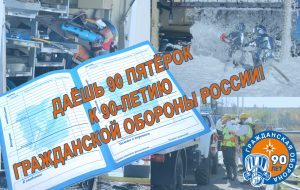 Участники акции: учащиеся со 2-го по 11-е классы.Условия акции:— участник акции должен получить 90 оценок «5»;— участник не должен иметь оценки «2» и «3» за период проведения акции;— участник не должен иметь замечаний и пропусков занятий без уважительной причины за период проведения акции;— за один урок ученик может получить не более двух оценок «5»;-все оценки должны быть выставлены в дневнике ученика (в том числе электронном);— все оценки должны быть выставлены в классном журнале.I этап (получение оценок) – с 01 февраля по 22 апреля 2022 года (включительно);II этап (направление карточек участников заместителю директора Бурдинской Татьяне Вячеславовне по эл. почте: burdinskaya73@mail.ru и подведение итогов; направление карточек участников, выполнивших все условия, в Главное управление ) — с 22 апреля по 28 апреля мая 2022 года (включительно);  III этап (подготовка сертификатов Главным управлением (в электронном виде) участникам акции и направление их по электронной почте в общеобразовательные организации) — с 4 мая по 16 мая 2022 года.Определение победителей акции:Победителем считается участник, выполнивший все условия акции                                и своевременно представивший карточку участника.Награждение:Победитель награждается сертификатом Главного управления МЧС России по Хабаровскому краю, разработанным к 90-летию Гражданской обороны Российской Федерации.КАРТОЧКА УЧАСТНИКАакции «Даешь 90 пятерок к 90-летию Гражданской обороны России!». (образец)ФИОИВАНОВИван Иванович№ п/п КРИТЕРИЙПОКАЗАТЕЛЬ(«подтверждаю», роспись классного руководителя)ФИОИВАНОВИван ИвановичУчастник получил 90 оценок «5»ФИОИВАНОВИван ИвановичУчастник не имеет оценок «2» и «3» за период проведения акцииНаименование общеобразовательной организацииМОУ СОШ Пос. ИзвестковыйУчастник не имеет замечаний и пропусков занятий без уважительной причины за период проведения акцииНаименование общеобразовательной организацииМОУ СОШ Пос. ИзвестковыйЗа один урок ученик получил не более двух оценок «5»Класс5 «а»Все оценки выставлены в дневнике ученика (в том числе электронном)Класс5 «а»Все оценки выставлены в классном журналеПодписьклассного руководителя общеобразовательной организации (либо лицо, его замещающее)Подписьклассного руководителя общеобразовательной организации (либо лицо, его замещающее)Подписьклассного руководителя общеобразовательной организации (либо лицо, его замещающее)Подписьруководителя общеобразовательной организации (либо лицо, его замещающее)Подписьруководителя общеобразовательной организации (либо лицо, его замещающее)Подписьруководителя общеобразовательной организации (либо лицо, его замещающее)М.П.М.П.